A (Super) Bug's Life: Antimicrobial Particles as Next Generation Antimicrobial Strategies Samuel Cheeseman1, Sheeana Gangadoo1, Russell J. Crawford1, Torben Daeneke2, Daniel Cozzolino1, Aaron Elbourne1,*, Vi Khanh Truong 1,* and James Chapman1,*1 Nanobiotechnology Laboratory, School of Science, College of Science, Engineering and Health, RMIT University, Melbourne, VIC 3001, Australia2 School of Engineering, RMIT University, Melbourne, VIC 3001, Australiajames.chapman@rmit.edu.au  Antimicrobial resistance (AMR) is one of the most significant health-related issues of the 21st century which necessitates the need for alternative treatment technologies [1]. The toolbox of agents used to treat microbial infections is at a breaking point, where no new discoveries of antibiotics have come to fruition. This lack of discovery, coupled with poor management and use of antibiotics have resulted in AMR, a problem the World Health Organization says is now a global crisis. As a potential replacement to the antibiotic crisis, metal and metal oxide nanoparticles (NPs) have been studied. Additionally, antibacterial effects of metal ions have also been demonstrated to be effective, where gallium ions have shown displayed significant efficacy in the ability to kill microorganisms. However, there is limited research surrounding the interactions of gallium metal with bacteria. In this work, we demonstrate novel results to fill this gap showing the antibacterial activity of gallium micro-/nanodroplets against the Gram-positive, Gram-negative and Fungal strains. Additionally, we propose a novel antibacterial burst and release mechanism of the liquid metal droplets. The knowledge gained through this work will inform future designs of antibacterial technologies, also providing fundamental results on the interactions between bacteria and liquid metals.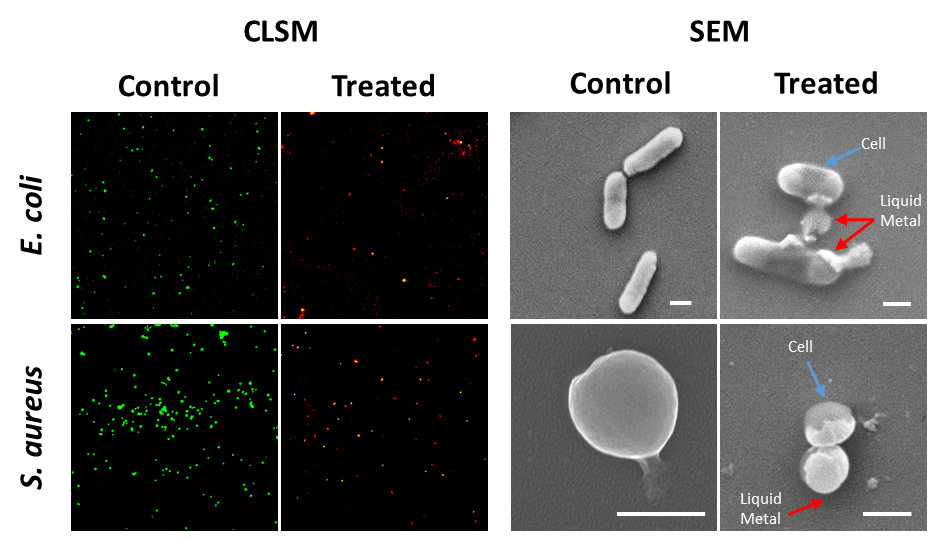 References [1[ K, Bush et. al., Nature Reviews Microbiology, 9, (2011) 894-896.